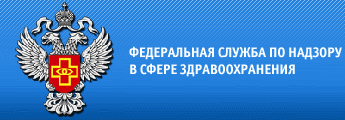 Пресс-релиз по результатам проверки Территориального органа Росздравнадзора по Брянской областиТерриториальным органом  Росздравнадзора по Брянской области проведена комплексная  плановая выездная проверка государственного бюджетного учреждения здравоохранения «Мглинская центральная районная больница».В ходе контрольно-надзорных мероприятий выявлены нарушения обязательных требований в сфере здравоохранения:не в полном объеме укомплектованы лекарственными препаратами и медицинскими изделиями укладки общего профиля для оказания скорой медицинской помощи.не соблюдаются порядки  оказания медицинской помощи по профилю «терапия», «хирургия», «неврология», «эндокринология» в части стандарта оснащения медицинскими изделиями.не соблюдается порядок организации оказания первичной медико-санитарной помощи взрослому населению на ФАПах, во врачебной амбулатории, в части оснащения необходимым оборудованием.не соблюдается порядок проведения предрейсовых, послерейсовых медицинских осмотров водителей автотранспортных средств.нарушен порядок проведения освидетельствования на наличие медицинских противопоказаний к управлению транспортным средством, освидетельствования на наличие медицинских противопоказаний к владению оружием, освидетельствования на состояние опьянения (алкогольного, наркотического или иного токсического).выявлены нарушения обеспечения отдельных категорий граждан необходимыми лекарственными препаратами.пациенты с сердечно-сосудистыми заболеваниями не направлялись  в профильные учреждения согласно маршрутизации. хранение лекарственных препаратов осуществлялось с нарушением установленных требований.в структурных подразделениях (ФАП, врачебной амбулатории) отсутствует реестр зарегистрированных цен на лекарственные препараты, включенные в перечень жизненно необходимых и важнейших лекарственных препаратов.в медицинской организации эксплуатировались незарегистрированные медицинские изделия, подлежащие изъятию из обращения.выявлены медицинские изделия с истёкшим сроком годности.в медицинской организации не осуществляется мониторинг безопасности медицинских изделий. выявлены медицинские изделия, не проведшие поверку в соответствии с требованиями технической и эксплуатационной документацией производителей (изготовителей) медицинских изделий.По результатам контрольно-надзорных мероприятий выдано предписание с требованием, устранить выявленные нарушения в установленный срок, а также составлено три протокола об административных правонарушениях. Должностное лицо, допустившее нарушения, привлечено к административной ответственности в виде уплаты штрафа.